Doelstellingen ‘Le Petit Vélo Jaune’ is gevestigd in Watermaal-Bosvoorde en is actief in een tiental Brusselse gemeenten, Gembloux en een deel van Waals-Brabant. Omdat heel wat gezinnen over vaardigheden beschikken, maar geconfronteerd worden met een omgeving waarin ze op weinig personen kunnen steunen, biedt deze dienst voor preventie en ondersteuning van ouders een langetermijnbegeleiding voor jonge ouders in een arme of kwetsbare situatie of die geïsoleerd leven. Door de ouders beter te wapenen wordt de kinderarmoede bestreden en het welzijn van de kinderen bevorderd.Methodologie, actoren en partnersDe vzw biedt op vraag algemene, regelmatige begeleiding in de buurt, zonder beperking in de tijd en ‘op maat’ voor gezinnen met minstens één kind dat jonger is dan drie en voor zwangere vrouwen. In een meerderheid van de gevallen gaat het om eenoudergezinnen.Het volledige project steunt op de actieve medewerking van vrijwilligers: een ‘teamgenoot’ gaat wekelijks enkele uren langs bij een gezin en dat gedurende minstens een jaar. Daardoor ontstaat er een bevoorrechte relatie tussen de vrijwilliger en de ouder(s) die hij begeleidt. Zijn rol kan sterk wijzigen naargelang van de behoeften en de vraag vanuit het gezin. Soms moet hij luisteren, beschikbaar zijn, helpen bij verandering, steun bieden, middelen valoriseren, begeleiding bieden bij bepaalde stappen enzovoort. Hij werkt naar een betere verankering toe door de ouder te wijzen op en te begeleiden naar de verschillende diensten waarop hij binnen zijn wijk een beroep kan doen - het langetermijndoel is gezinnen meer autonomie geven. Le Petit Vélo Jaune zorgt na drie maanden en na een jaar voor een follow-up van de gezinnen. Deze steun wordt als een aanvulling op die van de professionals gezien.De teamleden krijgen een opleiding luisteren van vier dagen, gegeven door het Centre de Formation à l’Écoute (CEFEC) van Télé Accueil Bruxelles, naast vijf vrijwilligersontmoetingen per jaar die als een intervisie door professionals worden begeleid, en interne, doelgericht opleidingen over specifieke onderwerpen. Sinds 2016 worden de teamleden omkaderd door een ‘duo-contactpersoon’ die opgeleid is en over de nodige middelen beschikt. Ook hij is vrijwilliger en wordt gesuperviseerd door een coördinator van de vzw. De dienst ontwikkelt sinds zijn ontstaan in het kader van het programma ‘Capacity Building’ middelen voor follow-up en evaluatie. Hij heeft ook contact met de Vlaamse vzw DOMO, die een gelijkaardige werking kent, maar al 25 jaar ervaring heeft. De vzw werkt ook regelmatig samen met het ONE, Fedasil, de kraamklinieken, het Plateforme pour le volontariat en verscheidene OCMW’s. Op die manier staat binnen een netwerk werken centraal: de partners verwijzen de ouders door naar Le Petit Vélo Jaune, terwijl die laatste de ouders de gelegenheid biedt om via de teamleider plaatselijke mogelijkheden te ontdekken. Participatievorm(en) De begeleiding door Le Petit Vélo Jaune gebeurt op vraag van de ouders. Doordat de vrijwilliger een ander statuut heeft dan de professionele begeleiders, ontstaat er een speciale band tussen de vrijwilliger en de ouders. De acties worden aangepast aan de wensen van de ouders en bestaan vaak uit het valoriseren van de middelen en de vaardigheden waarover de ouders beschikken. De steun tussen teamlid en vrijwilligers is vaak wederzijds: ze vormen een team en hebben een gemeenschappelijk doel, namelijk het welzijn van de kinderen.Is het project een structurele vorm van armoedebestrijding?De gratis begeleiding steunt op de vertrouwensband die tussen de neutrale vrijwilliger en de ouder ontstaat. Doordat het werk bij de gezinnen thuis gebeurt, doen de remmingen die met de verplaatsing samenhangen, zich niet voor. Bovendien wordt het op die manier mogelijk om concrete ondersteuning aan te bieden die aan hun situatie is aangepast. De begeleiding is duurzaam en verankerd in het wijkleven, zodat de ouders op lange termijn op een netwerk kunnen terugvallen. De dienst treedt heel vroeg op (al tijdens de zwangerschap) vanuit een preventieve aanpak: ouders die beter gewapend zijn, kunnen hun verworven vaardigheden aan hun kinderen doorgeven, wat bijdraagt aan de strijd tegen de kinderarmoede en kansarmoede beperkt. SuccesfactorenEen divers panel van vrijwilligers in de eerste lijn, die door een sterke professionele structuur worden omkaderd, waardoor een vijftigtal gezinnen kon worden gevolgd.Respect voor en aanpassing aan het ritme en de realiteit van de gezinnen, bij hen thuis.De mogelijkheid om het project aan te passen. Hoewel het nog maar enkele jaren bestaat, maakte het al enkele wijzigingen door.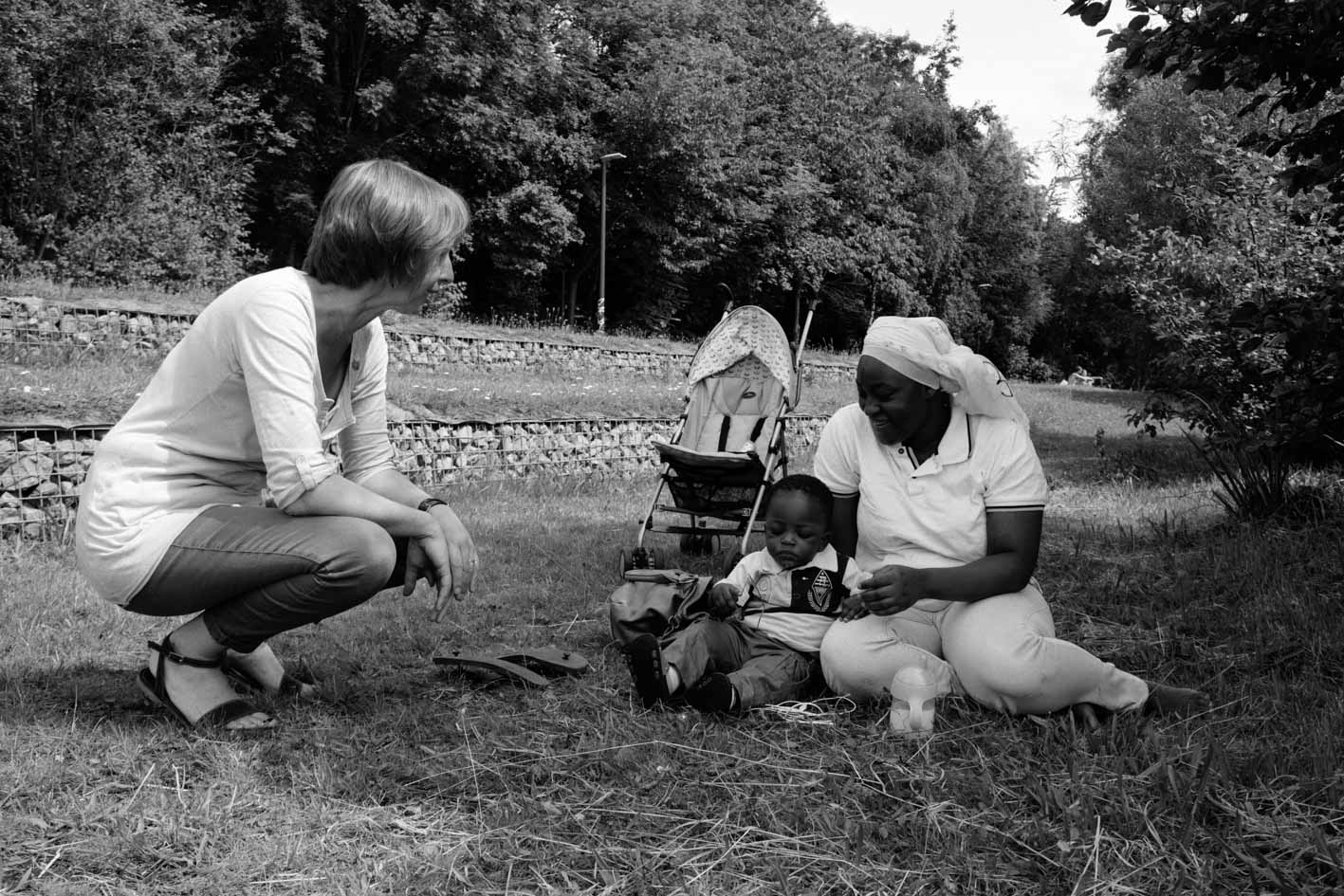 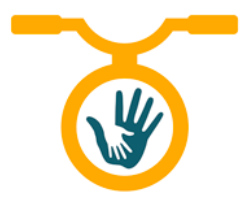 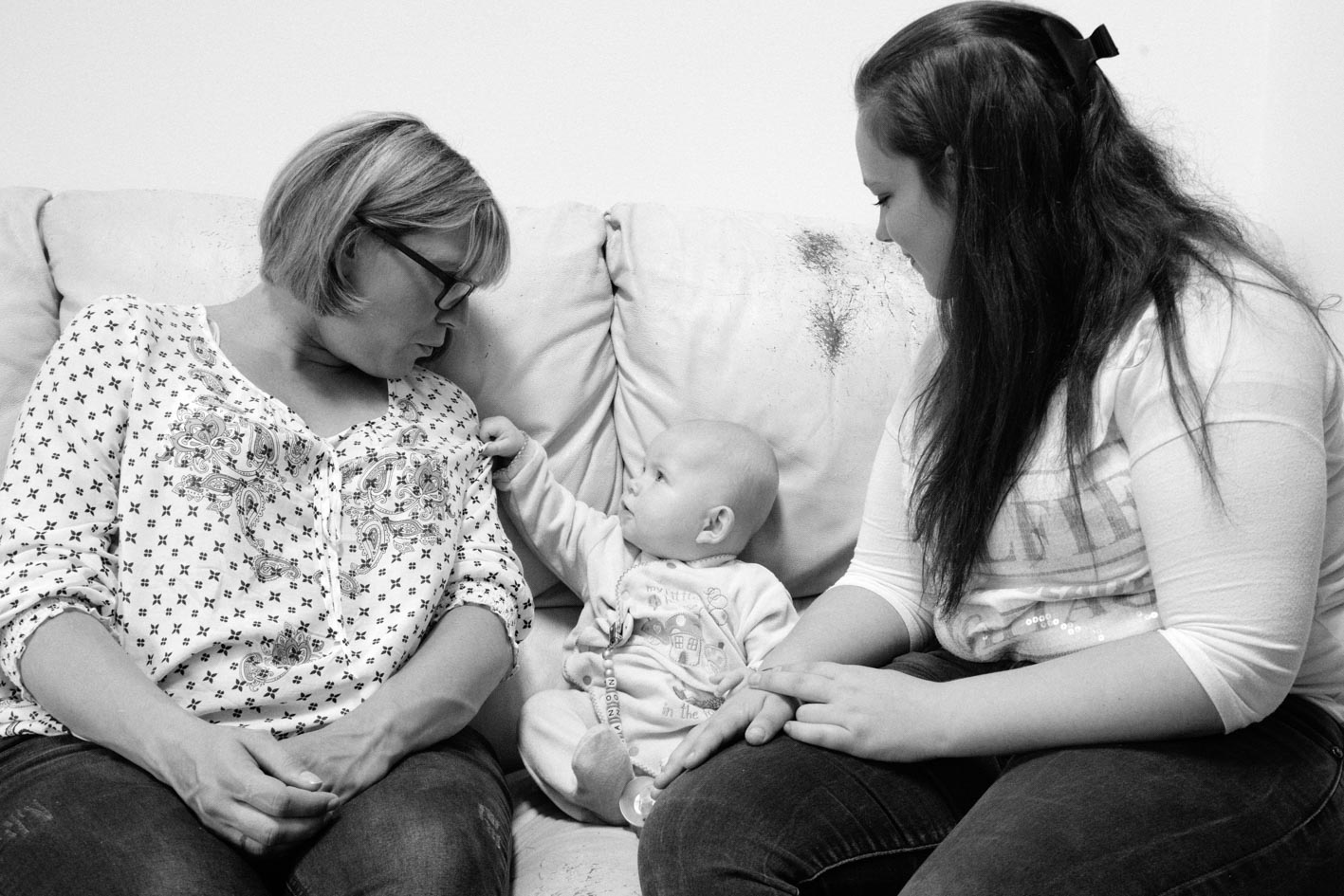 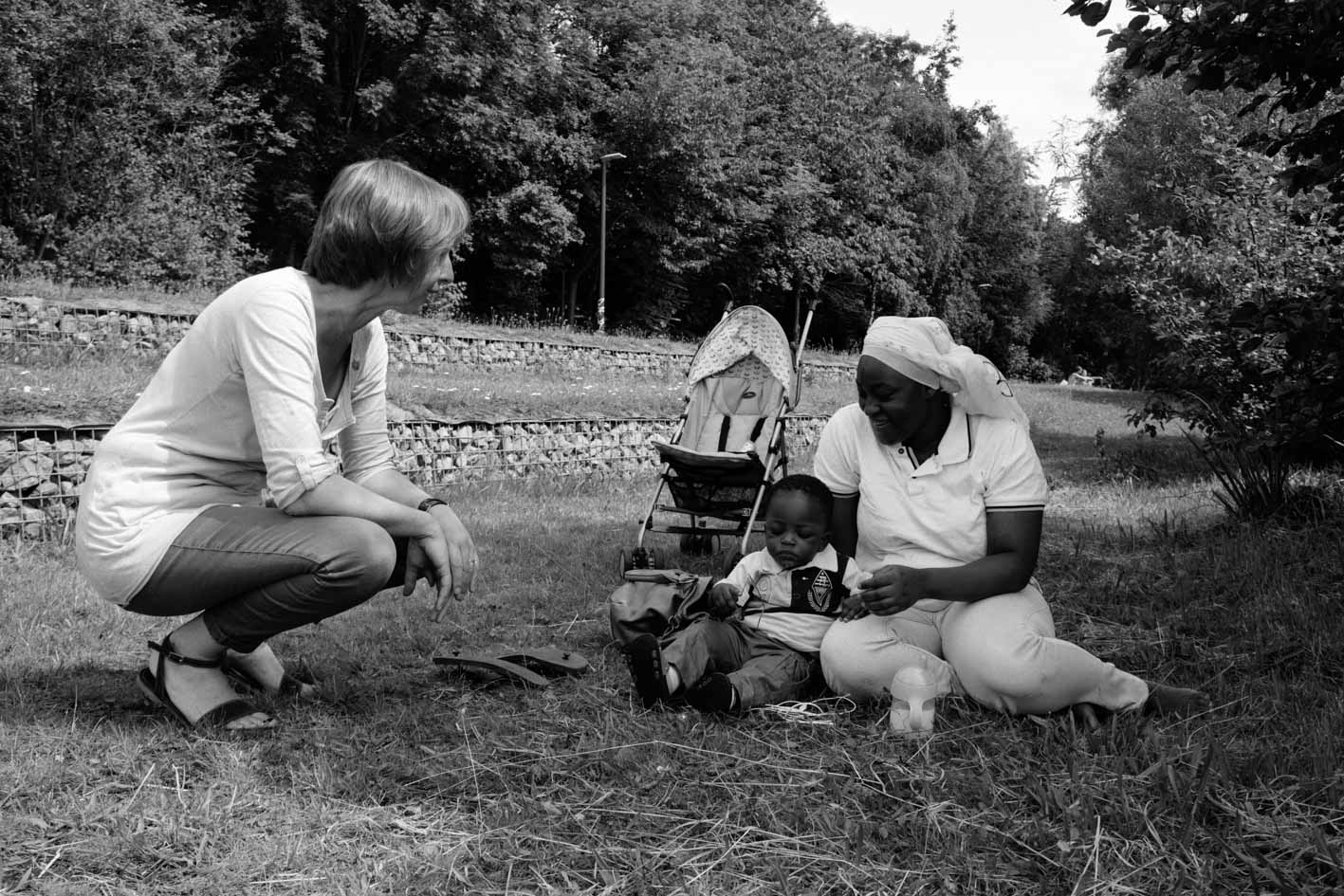 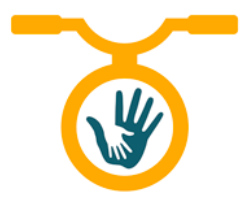 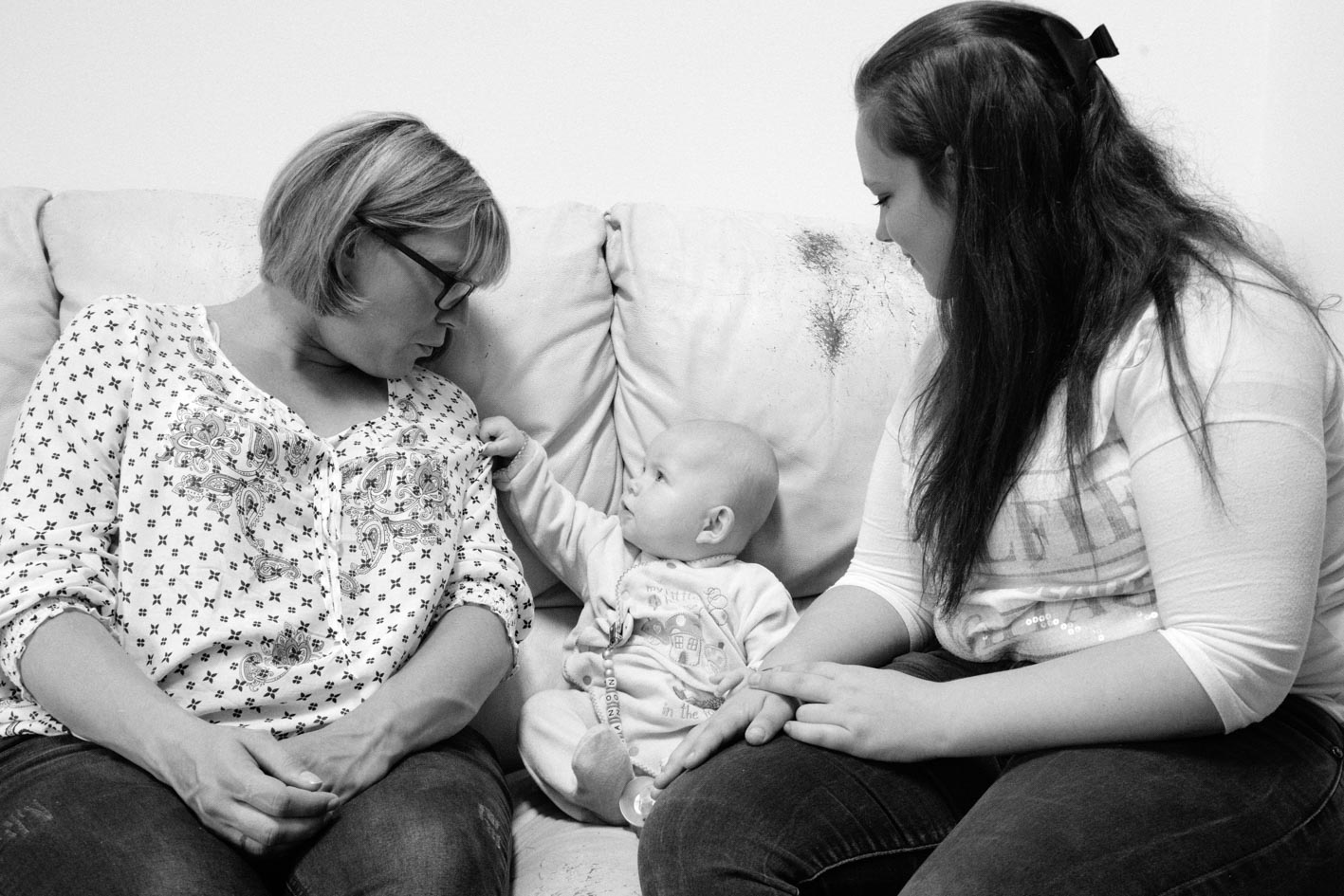 Le Petit Vélo Jaune Le Petit Vélo Jaune Initiatiefnemer(s)vzw Le Petit Vélo JauneWebsitewww.petitvelojaune.beStartjaar2013Adres Théophile Vander Elststraat 123 Stad1170 BrusselContactpersoonVinciane Gautier & Isabelle Laurent, co-oprichtsters en coördinatricesT0471 70 22 57Einfo@petitvelojaune.be Thema(‘s)Opvoedingsondersteuning, empowerment, sociaal kapitaal, sociale cohesieDoelgroep0+ jaar, zwangere vrouwen, oudersFinancieringsbron(nen)OCMW van Gembloux (‘les poyons d’jibloux d’abord’)FWB: Enfance, Aide à la Jeunesse, Maisons de Justice, Sports, Promotion de BruxellesCOCOFPOD Maatschappelijke integratieViva for Life, Koning Boudewijnstichting (Capacity Building), Engie (Be Face), schenkingen